Application Form - Grant for Submission/Publication Fees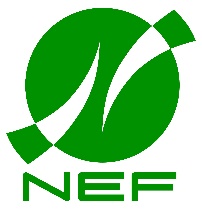 Please fill in all the blanks. The instructions indicated below in blue ink should be replaced by your words in black ink. The application form must not exceed a maximum of two (2) pages.I - APPLICANTYour name: (Given) xxxxxx   (Middle)     (Surname) xxxxxx(Name on scientific paper if different from the above: xxxxxx xxxxxx xxxxxx)Title/Prefix: Prof, Dr, Mr, Ms, Mx, or othersNationality/Citizenship: Please type here your nationality/citizenship.Position held: Please type here your position at the institute.Institution and its postal address: Please type here your institute name with postal address.Day time phone: +xx-xx-xxxx-xxxxe-mail: xxx@xxxxxx.xx.xxII - YOUR NEF-FUNDED PROJECTProject title: Please type here the title of your research project that was funded by NEF.Year approved: Please type here the year approved.Grant approved: Please type here the amount approved JPYIII – ABOUT THE TARGET JOURNALName of the target journal: Please type here a name of the target journal you are going to submit your manuscript with its URL. Approximate amount necessary for publishing: x,xxx USDAmount requested to NEF : xxx USDAmount to be secured from your institute or other source: xxx USDOverview of the journal: Please briefly describe the target journal.Reason(s) why you choose the journal for submission: Please briefly explain the reason(s) of selection